49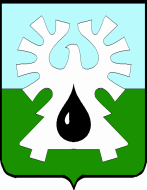 ГОРОДСКОЙ ОКРУГ УРАЙХанты-Мансийского автономного округа-ЮгрыАДМИНИСТРАЦИЯ ГОРОДА УРАЙКомитет по финансам администрации города УрайПРИКАЗот  20.06.2022                                                                                                                      № 43-одОб утверждении Типовой формы соглашения о предоставлении из бюджета городского округа Урай Ханты-Мансийского автономного округа - Югры муниципальным бюджетным и автономным учреждениям субсидии на иные цели в соответствии с абзацемвторым пункта 1 статьи 78.1 Бюджетного кодекса Российской ФедерацииВ соответствии с абзацем вторым пункта 1 статьи 78.1 Бюджетного кодекса Российской Федерации, постановлением Правительства Российской Федерации                          от 22.02.2020 №203 «Об общих требованиях к нормативным правовым актам и муниципальным правовым актам, устанавливающим порядок определения объема и условия предоставления бюджетным и автономным учреждениям субсидий на иные цели»:1. Утвердить Типовую форму соглашения о предоставлении из бюджета городского округа  Урай  Ханты-Мансийского автономного округа-Югры муниципальным бюджетным и автономным учреждениям субсидии на иные цели в соответствии с абзацем вторым пункта 1 статьи 78.1 Бюджетного кодекса Российской Федерации, согласно приложению.2.   Приказ вступает в силу с момента подписания.3. Контроль за выполнением приказа возложить на начальника бюджетного управления Л.В.Зорину.Председатель                                                                                                         И.В. Хусаинова                                                    Приложение к приказу Комитета по финансамадминистрации города Урайот   20.06.2022 № 43-од Типовая форма соглашенияо предоставлении из бюджета городского округа Урай Ханты-Мансийского автономного округа - Югры муниципальным бюджетным и автономным учреждениям субсидии на иные цели в соответствии с абзацем вторым пункта 1 статьи 78.1 Бюджетного кодекса Российской Федерациигород Урай                                                    	              «____» ________________ 20__ г.                                             (дата заключения соглашения)___________________________________________________________________________(администрация города Урай или орган администрации города  Урай, осуществляющий от имени администрации города Урай часть функций и полномочий учредителя  в отношении муниципального учреждения)в лице ___________________________________________________________________,    (наименование должности, фамилия, имя, отчество (при наличии) руководителя или уполномоченного лица)действующего на основании ________________________________________________,                                      (наименование, дата, номер муниципального правового акта)(далее   -   Учредитель),  с  одной  стороны,  и  муниципальное  учреждение___________________________________________________________________________(наименование муниципального учреждения)в лице ___________________________________________________________________,     (наименование должности, фамилия, имя, отчество (при наличии) руководителя или уполномоченного лица)действующего на основании _________________________________________________,                                                                               (наименование учредительного документа)с  другой  стороны (далее – Учреждение),  вместе  именуемые  Стороны,  в соответствии с абзацем вторым   пункта 1 статьи 78.1 Бюджетного кодекса Российской Федерации, заключили настоящее соглашение о предоставлении из бюджета городского округа Урай Ханты-Мансийского автономного округа – Югры субсидии на иные цели, не связанные с финансовым обеспечением выполнения муниципального задания на оказание муниципальных услуг (выполнения работ) (далее – Соглашение, Субсидия).1. Предмет Соглашения1.1. Предметом настоящего  Соглашения   является предоставление Учреждению из   бюджета  городского округа Урай Ханты-Мансийского автономного округа – Югры в   20____   году/20____   -   20____   годах <1>  Субсидии в целях <2>__________________________________________________________________________достижения результатов федерального (регионального) проекта <2.1> ______________________________________________________________                               (наименование федерального (региональный) проекта)    1.1.2. _______________________________________________________ <2.2>.                                    (иная(ые) цель(и) предоставления Субсидии)2. Условия и финансовое обеспечение Субсидии2.1. Субсидия предоставляется Учреждению для достижения цели(ей) (направления(й) расходования), указанной(ых) в пункте 1.1 настоящего Соглашения.2.2. Субсидия предоставляется Учреждению в пределах лимитов бюджетных обязательств, доведенных Учредителю по кодам классификации расходов бюджета городского округа Урай Ханты-Мансийского автономного округа – Югры (далее - коды БК) с указанием кодов дополнительной классификации расходов бюджета города Урай (мероприятия, типа средств), Субсидии в соответствии с таблицей 1:Таблица 12.3. Объем Субсидии рассчитывается в соответствии с Порядком предоставления Субсидии  (далее – Порядок) <6>. 3. Порядок перечисления Субсидии3.1. Перечисление Субсидии осуществляется на лицевой счет Учреждения, открытый в Комитете по финансам администрации города Урай, либо на счет, открытый в кредитной организации (муниципальному автономному учреждению), в размерах и в сроки, предусмотренные графиком перечисления Субсидии в соответствии с приложением 1 к настоящему Соглашению, являющимся неотъемлемым приложением  настоящего Соглашения.  Субсидии, предоставляемые за счет средств федерального бюджета и бюджета Ханты-Мансийского автономного округа - Югры, предоставляются по мере фактического поступления денежных средств из соответствующего уровня бюджета бюджетной системы Российской Федерации.4. Взаимодействие Сторон4.1. Учредитель обязуется:4.1.1. Обеспечивать предоставление Учреждению Субсидии на цель(и) (направление(я) расходования), указанную(ые) в пункте 1.1 настоящего Соглашения, в том числе реализацию федерального (регионального) проекта.4.1.2. Устанавливать значение результатов предоставления Субсидии в соответствии с приложением № ___ к настоящему Соглашению, являющимся неотъемлемой частью настоящего Соглашения <7 >.4.1.3. Обеспечивать перечисление Субсидии на счет Учреждения, указанный в разделе 8 настоящего Соглашения, согласно графику перечисления Субсидии в соответствии с приложением 1 к настоящему Соглашению, являющимися неотъемлемой частью настоящего Соглашения.4.1.4. Утверждать Сведения об операциях с целевыми субсидиями, предоставляемыми Учреждением на 20__ г. (далее - Сведения) по форме, утвержденной приказом Комитета по финансам администрации города Урай, Сведения с учетом внесенных изменений не позднее __ рабочих дней со дня получения документов от Учреждения в соответствии с подпунктом 4.3.1 пункта 4.3 настоящего Соглашения.4.1.5. Осуществлять контроль за соблюдением Учреждением цели(ей) (направления(й) расходования) и условий предоставления Субсидии, установленных Порядком и настоящим Соглашением, в том числе путем осуществления следующих мероприятий:4.1.5.1. Проведение плановых и внеплановых проверок:4.1.5.1.1. По месту нахождения Учредителя на основании документов, представленных по его запросу Учреждением в соответствии с подпунктом 4.3.4 пункта 4.3 настоящего Соглашения.4.1.5.1.2. По месту нахождения Учреждения по документальному и фактическому изучению операций с использованием средств Субсидии, произведенных Учреждением.4.1.5.2. Приостановление предоставления Субсидии в случае установления по итогам проверки(ок), указанной(ых) в подпункте 4.1.5.1 пункта 4.1 настоящего Соглашения, факта(ов) нарушения(й) цели(ей) (направления(й) расходования) и условий, определенных Порядком и настоящим Соглашением или получения от органа муниципального финансового контроля информации о нарушении цели(ей) (направления(й) расходования) и условий предоставления Субсидии, установленных Порядком и настоящим Соглашением, до устранения указанных нарушений с обязательным уведомлением Учреждения не позднее ____ рабочего(их) дня(ей) после принятия решения о приостановлении.4.1.5.3. Направление требования Учреждению о возврате в бюджет городского округа Урай Ханты-Мансийского автономного округа – Югры Субсидии или ее части, в том числе в случае неустранения нарушений, указанных в подпункте 4.1.4.2 пункта 4.1 настоящего Соглашения, в размере и сроки, установленные в уведомлении;4.1.6. Рассматривать предложения, документы и иную информацию, направленную Учреждением, в том числе в соответствии с подпунктами 4.4.1 - 4.4.2 пункта 4.4 настоящего Соглашения, в течение __ рабочих дней со дня их получения и уведомлять Учреждение о принятом решении (при необходимости).4.1.7. Направлять разъяснения Учреждению по вопросам, связанным с исполнением настоящего Соглашения, не позднее __ рабочих дней со дня получения обращения Учреждения в соответствии с подпунктом 4.4.4 пункта 4.4 настоящего Соглашения.4.1.8. Устанавливать  значения  результатов  предоставления Субсидии в соответствии   с  приложением  2  к  настоящему  Соглашению, являющимся неотъемлемой частью настоящего Соглашения.	4.1.9. Формирует и утверждает одновременно с заключением соглашения План мероприятий по достижению результатов предоставления Субсидии в соответствии с приложением № ___ к настоящему Соглашению, являющимся неотъемлемой частью настоящего Соглашения<8>.4.1.10. Выполнять иные обязательства, установленные бюджетным законодательством Российской Федерации, Порядком и настоящим Соглашением <9>:4.1.10.1. _____________________________________________________________.4.1.10.2. _________________________________________________________________.4.2. Учредитель вправе:4.2.1. Запрашивать у Учреждения информацию и документы, необходимые для осуществления контроля за соблюдением Учреждением цели(ей) (направления(й) расходования) и условий предоставления Субсидии, установленных Порядком и настоящим Соглашением в соответствии с подпунктом 4.1.4 пункта 4.1 настоящего Соглашения.4.2.2. Принимать решение об изменении условий настоящего Соглашения, в том числе изменения размера Субсидии в случае:4.2.2.1. Предоставления информации и предложений Учреждения в соответствии с подпунктом 4.4.2 пункта 4.4 настоящего Соглашения, включая изменение размера Субсидии при наличии неиспользованных лимитов бюджетных обязательств, указанных в пункте 2.2 настоящего Соглашения, или при предоставлении Учреждением информации, содержащей финансово-экономическое обоснование данных изменений.4.2.2.2 Внесения изменений в нормативные правовые акты городского округа Урай Ханты-Мансийского автономного округа – Югры, устанавливающие расходные обязательства по предоставлению Субсидий.4.2.2.3. Внесения изменений в сводную бюджетную роспись бюджета городского округа Урай Ханты-Мансийского автономного округа – Югры на текущий финансовый год в части изменения размера бюджетных ассигнований, являющихся источником финансового обеспечения Субсидии.4.2.2.4. Изменения показателей, характеризующих объем осуществляемых мероприятий, на реализацию которых предоставляется Субсидия.4.2.2.5. Выявления невозможности осуществления Учреждением расходов на цель(и) (направление(я) расходования) в полном объеме.4.2.2.6. Внесения изменений  в случае уменьшения Учредителю как получателю бюджетных средств ранее доведенных лимитов бюджетных обязательств на предоставление Субсидии.4.2.3. Принимать в установленном порядке решение о наличии или отсутствии потребности в направлении в 20___ году <10> остатка Субсидии, не использованного в 20__ году <11> на цель(и) (направление(я) расходования), указанную(ые) в пункте 1.1 настоящего Соглашения, не позднее ______ рабочих дней после получения от Учреждения следующих документов, обосновывающих потребность в направлении остатка Субсидии на цель(и), указанную(ые) в пункте 1.1 настоящего Соглашения/приложении № ______ к настоящему Соглашению <12>:4.2.3.1. ______________________________________________________________.4.2.3.2. ______________________________________________________________.4.2.4. Осуществлять иные права, установленные бюджетным законодательством Российской Федерации, Порядком и настоящим Соглашением <13>:4.2.4.1. ______________________________________________________________.4.2.4.2. ______________________________________________________________.4.3. Учреждение обязуется:4.3.1. Направлять Учредителю на утверждение:4.3.1.1. Сведения не позднее __ рабочих дней со дня заключения настоящего Соглашения.4.3.1.2. Сведения с учетом внесенных изменений не позднее __ рабочих дней со дня получения от Учредителя информации о принятом решении об изменении размера Субсидии <14>.4.3.2. Использовать Субсидию для достижения цели(ей) (направления(й) расходования), указанной(ых) в пункте 1.1 настоящего Соглашения, в соответствии с условиями предоставления Субсидии, установленными Порядком и настоящим Соглашением на осуществление выплат, указанных в Сведениях.4.3.3. Представлять по запросу Учредителя информацию и документы, необходимые для осуществления контроля в соответствии с подпунктом 4.2.1 пункта 4.2 настоящего Соглашения, не позднее ____ рабочих дней со дня получения указанного запроса.4.3.4. Представлять Учредителю не позднее ____ рабочих дней, следующих за отчетным ____________ (месяцем, кварталом, годом), в котором была получена Субсидия:4.3.4.1. Отчет о расходах Учреждения, источником финансового обеспечения которых является Субсидия, по форме в соответствии с приложением № _____ к настоящему Соглашению <15>, являющимся неотъемлемой частью настоящего Соглашения;4.3.4.2. Отчет о достижении результатов предоставления субсидии, по форме в соответствии с приложением № _____ к настоящему Соглашению <16>, являющимся неотъемлемой частью настоящего Соглашения;4.3.4.3. Иные отчеты <17>:4.3.4.4. ____________________________________________________________.4.3.5. Устранять выявленный(е) по итогам проверки факт(ы) нарушения цели(ей) (направление(я) расходования) и условий предоставления Субсидии, определенных Порядком и настоящим Соглашением, проведенной Учредителем или по информации, полученной от органа муниципального финансового контроля, включая возврат Субсидии или ее части в бюджет города Урай, использованную Учреждением не по целевому назначению в течение __ рабочих дней со дня получения требования Учредителя о возврате.4.3.6. По решению Учредителя возвратить Субсидию или ее часть в бюджет города Урай в случае, если фактические расходы на предусмотренную(ые) пунктом 1.1 настоящего Соглашения цель(и) (направление(я) расходования) не могут быть произведены в полном объеме.4.3.7. Возвращать неиспользованный остаток Субсидии в доход бюджета города Урай, в порядке и сроки, установленные Комитетом по финансам администрации города Урай.4.3.8. Обеспечивать   достижение  значений  результатов  предоставления Субсидии  и соблюдение сроков их достижения, устанавливаемых в соответствии с пунктом 4.1.7 настоящего Соглашения4.3.9. Выполнять иные обязательства, установленные бюджетным законодательством Российской Федерации, Порядком и настоящим Соглашением <18>:4.3.9.1. _______________________________________________________________.4.3.9.2. ______________________________________________________________.4.4. Учреждение вправе:4.4.1. Представлять Учредителю документы, указанные в подпункте 4.2.3 пункта 4.2 настоящего Соглашения, не позднее __ рабочих дней, следующих за отчетным финансовым годом.4.4.2. Направлять Учредителю предложения о внесении изменений в настоящее Соглашение, в том числе в случае выявления необходимости изменения размера Субсидии с приложением информации, содержащей финансово-экономическое обоснование данного изменения.4.4.3. Направлять в 20__ году <19> неиспользованный остаток Субсидии в соответствии с настоящим Соглашением (при наличии), на осуществление выплат в соответствии с целью(ями) (направлением(ями) расходования), указанной(ыми) в пункте 1.1 настоящего Соглашения, на основании решения Учредителя, указанного в подпункте 4.2.3 пункта 4.2 настоящего Соглашения.4.4.4. Обращаться к Учредителю в целях получения разъяснений в связи с исполнением настоящего Соглашения.4.4.5. Осуществлять иные права, установленные бюджетным законодательством Российской Федерации, Порядком и настоящим Соглашением <20>:4.4.5.1. ______________________________________________________________.4.4.5.2. ______________________________________________________________.5. Ответственность Сторон5.1. В случае неисполнения или ненадлежащего исполнения своих обязательств по настоящему Соглашению Стороны несут ответственность в соответствии с законодательством Российской Федерации.5.2. Иные положения об ответственности за неисполнение или ненадлежащее исполнение Сторонами обязательств по настоящему Соглашению <21>:5.2.1. _______________________________________________________________.5.2.2. ________________________________________________________________.6. Иные условия6.1. Иные условия по настоящему Соглашению <22>:6.1.1. ________________________________________________________________.6.1.2. _________________________________________________________________.7. Заключительные положения7.1. Расторжение настоящего Соглашения Учредителем в одностороннем порядке возможно в случаях:7.1.1. Прекращения деятельности Учреждения при реорганизации или ликвидации.7.1.2. Нарушения Учреждением цели (ей) (направления(й) расходования) и условий предоставления Субсидии, установленных Порядком и настоящим Соглашением.7.1.3. __________________________________________________________ <23>.7.2. Расторжение Соглашения осуществляется по соглашению Сторон, за исключением расторжения в одностороннем порядке, предусмотренного пунктом 7.1 настоящего Соглашения, и оформляется в виде дополнительного соглашения, по форме согласно приложению 6 к настоящему Соглашению, являющемуся его неотъемлемой частью.7.3. Споры, возникающие между Сторонами в связи с исполнением настоящего Соглашения, решаются ими, по возможности, путем проведения переговоров с оформлением соответствующих протоколов или иных документов. При недостижении согласия споры между Сторонами решаются в судебном порядке.7.4. Настоящее Соглашение вступает в силу с даты его подписания лицами, имеющими право действовать от имени каждой из Сторон, но не ранее доведения лимитов бюджетных обязательств, указанных в пункте 2.2 настоящего Соглашения, и действует до полного исполнения Сторонами своих обязательств по настоящему Соглашению.7.5. Изменение настоящего Соглашения, в том числе в соответствии с положениями подпункта 4.2.2 пункта 4.2 настоящего Соглашения, осуществляется по соглашению Сторон и оформляется в виде дополнительного соглашения, по форме согласно приложению 5 к настоящему Соглашению, являющемуся неотъемлемой частью настоящего Соглашения.7.6. Документы и иная информация, предусмотренные настоящим Соглашением,  направляются Сторонами следующим(ми) способом(ами) <24>:7.6.1. Заказным письмом с уведомлением о вручении либо вручением представителем одной Стороны подлинников документов, иной информации представителю другой Стороны.7.6.2. ___________________________________________________________ <25>.7.7. Настоящее Соглашение заключено Сторонами в форме бумажного документа в двух экземплярах, по одному экземпляру для каждой из Сторон.8. Платежные реквизиты Сторон9. Подписи Сторон--------------------------------<1>  Указать конкретный срок, на который предоставляется Субсидия.<2> Цель предоставления Субсидии указываются в соответствии с аналитическим кодом Субсидии, указанным в пункте 2.2 настоящей Типовой формой соглашения, а также в соответствии с Порядком предоставления Субсидии.<2.1> Предусматривается в случаях, когда Субсидия предоставляется в целях достижения результатов национального проекта (программы), в том числе федерального проекта, входящего в состав соответствующего национального проекта (программы), или регионального проекта, обеспечивающего достижение целей, показателей и результатов федерального проекта, в случае если субсидии предоставляются в целях реализации соответствующего проекта (программы) (далее - федеральный (региональный) проект).<2.2> Указывается(ются) иная(ые) цель(и) в соответствии с Порядком предоставления Субсидии (при наличии).<3> Указывается цель(и) (направление(я) расходования) Субсидии(й).<4> Указывается конкретный размер предоставления Субсидии в соответствующем финансовом году.<5> Указывается код по дополнительной бюджетной классификации расходов бюджета города Урай мероприятия Субсидии, предусмотренный в АС «Бюджет» к данному наименованию цели(ей) (направлению(ям) расходования) Субсидий.<6> Порядок расчета размера Субсидии с указанием информации, обосновывающей размер Субсидии и источника ее получения, прилагается к Соглашению, заключаемому в соответствии с настоящей Типовой формой (за исключением случаев, когда порядок расчета размера Субсидии (размер Субсидии) определен Порядком предоставления Субсидии).<7> Заполняется при включении в Соглашение пункта 1.1.1. настоящей Типовой формы по форме согласно приложения 2 к настоящей Типовой форме. В случае, если Субсидия предоставляется в целях достижения результатов федерального (регионального) проекта, в приложении, указанном в пункте 4.1.2 настоящей Типовой формы, указываются значения результатов предоставления Субсидии, которые должны соответствовать результатам федерального (регионального) проекта.<8> План мероприятий по достижению результатов предоставления Субсидии оформляется по форме согласно приложению 7 к настоящей Типовой форме.<9> Указываются иные конкретные обязательства (при наличии).<10> Указывается год, следующий за годом предоставления Субсидии.<11> Указывается год предоставления Субсидии.<12> Указываются документы, необходимые для принятия решения о наличии потребности в направлении в 20__ году остатка Субсидии, неиспользованного в 20__ году, на цель(и) (направление (я) расходования), указанную(ые) в пункте 1.1 Соглашения.<13> Указываются иные конкретные права (при наличии).<14> В случае уменьшения Учредителем размера Субсидии сумма поступлений Субсидии в Сведениях должна быть больше или равна сумме произведенных расходов, источником финансового обеспечения которых она является, в том числе с учетом разрешенного к использованию остатка Субсидии.<15> Отчет оформляется по форме согласно приложению 3 к настоящей Типовой форме.<16> Отчет оформляется по форме согласно приложению 4 к настоящей Типовой форме.<17> Указываются иные конкретные отчеты, предоставляемые Учредителю, с указанием иных документов (при необходимости).<18> Указываются иные конкретные положения (при наличии).<19> Указывается год, следующий за годом предоставления Субсидии.<20> Указываются иные конкретные права (при наличии).<21> Указываются иные конкретные положения (при наличии).<22> Указываются иные конкретные условия, помимо установленных настоящей Соглашением (при наличии).<23> Указываются иные случаи расторжения Соглашения.<24> Указывается способ направления документов по выбору Сторон.<25>Указывается иной способ направления документов (при наличии).Приложение 1к Типовой форме соглашения о предоставлении  из бюджета городского округа УрайХанты-Мансийского автономного округа - Югры муниципальным бюджетным и автономным учреждениям субсидии на иные цели в соответствии с абзацем вторым пункта 1 статьи 78.1 Бюджетного кодекса Российской ФедерацииГрафик перечисления Субсидий на иные цели Приложение 2к Типовой форме соглашения о предоставлении  из бюджета городского округа УрайХанты-Мансийского автономного округа - Югры муниципальным бюджетным и автономным учреждениям субсидии на иные цели в соответствии с абзацем вторым пункта 1 статьи 78.1 Бюджетного кодекса Российской ФедерацииПриложение ____к Соглашению от ____________№ ____Значения результатов предоставления Субсидии--------------------------------<1> При представлении уточненных значений указывается номер очередного внесения изменения в приложение.<2> Указывается наименование направления расходов целевой статьи расходов бюджета города Урай и соответствующий ему код (13 - 17 разряды кода классификации расходов).<3> Указывается наименование результатов предоставления Субсидии, а также наименование показателя, необходимого для достижения результатов предоставления Субсидии, в случае, если Субсидия предоставляется в целях достижения результата федерального (регионального) проекта, которые должны соответствовать результатам федерального (регионального) проекта.<4> Указываются плановые значения результатов предоставления Субсидии, отраженных в графе 3, на различные даты их достижения нарастающим итогом с даты заключения Соглашения и с начала текущего финансового года соответственно.Приложение 3к Типовой форме соглашения о предоставлении  из бюджета городского округа УрайХанты-Мансийского автономного округа - Югры муниципальным бюджетным и автономным учреждениям субсидии на иные цели в соответствии с абзацем вторым пункта 1 статьи 78.1 Бюджетного кодекса Российской ФедерацииПриложение ____к Соглашению от ____________№ ____Отчет о расходах,источником финансового обеспечения которых является Субсидияна «___» ____________ 20__ г. <1>Наименование Учредителя _______________________________________________Наименование Учреждения _______________________________________________Единица измерения: рубль (с точностью до второго десятичного знака).--------------------------------<1> Настоящий отчет составляется нарастающим итогом с начала текущего финансового года.<2> Наименование цели(ей) (направления (ий) расходования) Субсидии указывается в соответствии с пунктом 1.1 Соглашения.<3> Указывается сумма остатка Субсидии на начало года, не использованного в отчетном финансовом году, в отношении которого Учредителем принято решение о наличии потребности Учреждения в направлении его на цель(и) (направление(я) расходования), указанную(ые) в пункте 1.1 Соглашения, в соответствии с подпунктом 4.2.3 пункта 4.2 Соглашения.<4> В графе 13 настоящего отчета указывается сумма неиспользованного остатка Субсидии, в соответствии с Соглашением, по которой существует потребность Учреждения в направлении остатка Субсидии на цель, указанную в пункте 1.1 Соглашения/Приложении №___ к Соглашению, в соответствии с подпунктом 4.2.3 пункта 4.2 Соглашения. При формировании промежуточного отчета (месяц, квартал) не заполняется.<5> В графе 14 настоящего отчета указывается сумма неиспользованного остатка Субсидии, в соответствии с Соглашением, потребность в направлении которой на те же цели отсутствует. При формировании промежуточного отчета (месяц, квартал) не заполняется.Приложение 4к Типовой форме соглашения о предоставлении  из бюджета городского округа УрайХанты-Мансийского автономного округа - Югры муниципальным бюджетным и автономным учреждениям субсидии на иные цели в соответствии с абзацем вторым пункта 1 статьи 78.1 Бюджетного кодекса Российской ФедерацииПриложение ____к Соглашению от ____________№ ____Отчет о достижении результатов предоставления Субсидиина "____" ________________ 20 _____г.(нарастающим итогомс начала года) Наименование Учредителя _______________________________________________Наименование Учреждения _______________________________________________Приложение 5к Типовой форме соглашения о предоставлении  из бюджета городского округа УрайХанты-Мансийского автономного округа - Югры муниципальным бюджетным и автономным учреждениям субсидии на иные цели в соответствии с абзацем вторым пункта 1 статьи 78.1 Бюджетного кодекса Российской ФедерацииДополнительное соглашениек соглашению о порядке и условиях предоставления субсидиииз бюджета городского округа Урай Ханты-Мансийского автономного округа-Югры муниципальным бюджетным и автономным учреждениям на иные целив соответствии с абзацем вторым пункта 1 статьи 78.1Бюджетного кодекса Российской Федерации от «___» ___________№ _____город Урай                                  				«____» ________________ 20__ г.    	______________________________________________________________________             (администрация города Урай или орган администрации города  Урай, осуществляющий от имени администрации города Урай часть функций и полномочий учредителя  в отношении муниципального учреждения)в лице ___________________________________________________________________,                (наименование должности, фамилия, имя, отчество (при наличии) руководителя или уполномоченного лица)действующего на основании ________________________________________________,                             (наименование, дата, номер муниципального правового акта)(далее   -   Учредитель),  с  одной  стороны,  и  муниципальное  учреждение___________________________________________________________________________(наименование муниципального учреждения)в лице ___________________________________________________________________,           (наименование должности, фамилия, имя, отчество (при наличии) руководителя или уполномоченного лица)действующего на основании _________________________________________________,                                                                           (наименование учредительного документа)с  другой  стороны,  вместе  именуемые Сторонами, в соответствии  с  пунктом 7.5 Соглашения о порядке и условиях предоставления субсидии  из бюджета городского округа Урай Ханты-Мансийского автономного округа – Югры муниципальным бюджетным и автономным  учреждениям на иные цели в соответствии с абзацем вторым пункта 1  статьи 78.1 Бюджетного кодекса Российской Федерации от «___» ___________ № _____ (далее - Соглашение, Субсидия)_______________________________________________________________________ <1>(иные основания для заключения настоящего Дополнительного соглашения)заключили настоящее дополнительное соглашение к Соглашению о нижеследующем.    1. Внести в Соглашение следующие изменения <2>    1.1. В преамбуле <3>:    1.1.1. _______________________________________________________________.    1.1.2. _______________________________________________________________.    1.2. В разделе 1 «Предмет Соглашения»:    1.2.1. _______________________________________________________________.    1.3.  В  разделе  2  «Порядок,  условия  предоставления и перечисления Субсидии»:    1.3.1.  В пункте 2.2 «таблицу 1» заменить «таблицей 1» или «строку ____ таблицы 1» заменить «строкой ____ таблицы 1».    1.4. В разделе 3 «Взаимодействие Сторон»:    1.4.1. В подпункте 4.1.3 пункта 4.1 слова «не позднее ___ рабочих дней» заменить словами «не позднее ___ рабочих дней».    1.4.2. В подпункте 4.1.4.2 подпункта 4.1.4 пункта 4.1 слова «не позднее ___  рабочего (их) дня (ей)» заменить словами «не позднее ___ рабочего (их) дня (ей)».    1.4.3.  В подпункте 4.1.5 пункта 3.1 слова «в течение ___ рабочих дней» заменить словами «в течение ___ рабочих дней».    1.4.4. В подпункте 4.1.6 пункта 3.1 слова «не позднее ___ рабочих дней» заменить словами «не позднее ___ рабочих дней».    1.4.5. В подпункте 4.2.3 пункта 4.2 слова «не позднее ___ рабочих дней» заменить словами «не позднее ___ рабочих дней».    1.4.6. В подпункте 4.3.1.1 подпункта 4.3.1 пункта 4.3 слова «не позднее ___ рабочих дней» заменить словами «не позднее ___ рабочих дней».    1.4.7. В подпункте 4.3.1.2 подпункта 4.3.1 пункта 4.3 слова «не позднее ___ рабочих дней» заменить словами «не позднее ___ рабочих дней».    1.4.8. В подпункте 4.3.3 пункта 4.3 слова «не позднее ___ рабочих дней» заменить словами «не позднее ___ рабочих дней».    1.4.9. В подпункте 4.3.4 пункта 4.3 слова «не позднее ___ рабочих дней» заменить  словами  «не  позднее  ___  рабочих  дней»,  слова  «следующих за отчетным ____________________________»   заменить  словами   (месяцем, кварталом, годом)«следующих  за отчетным _____________________________».(месяцем, кварталом, годом)    1.4.10. В подпункте 4.3.5 пункта 4.3 слова «в течение ___ рабочих дней» заменить словами «в течение ___ рабочих дней».    1.4.11.  В  подпункте  4.4.1  пункта  4.4 слова «не позднее ___ рабочих дней» заменить словами «не позднее ___ рабочих дней».    1.5. Иные положения по настоящему дополнительному соглашению <4>:    1.5.1. _______________________________________________________________.    1.5.2. _______________________________________________________________.    1.6.  Раздел  8  «Платежные  реквизиты  Сторон» изложить в следующей редакции:«8. Платежные реквизиты Сторон».1.7. Приложение №____ к Соглашению изложить в редакции согласно приложению № ____ к настоящему дополнительному соглашению, которое является его неотъемлемой частью.1.8. Дополнить приложением №____ согласно приложению №____ к настоящему дополнительному соглашению, которое является его неотъемлемой частью.1.9. Внести изменения в приложение №____ к Соглашению в редакции согласно приложению №____ к настоящему дополнительному соглашению, которое является его неотъемлемой частью.2. Настоящее дополнительное соглашение является неотъемлемой частью Соглашения.3. Настоящее дополнительное соглашение вступает в силу с даты его подписания лицами, имеющими право действовать от имени каждой из Сторон, и действует до полного исполнения Сторонами своих обязательств по настоящему Соглашению.4. Условия Соглашения, не затронутые настоящим дополнительным соглашением, остаются неизменными.5. Настоящее дополнительное соглашение заключено Сторонами в форме бумажного документа в двух экземплярах, по одному экземпляру для каждой из Сторон.6. Подписи Сторон:--------------------------------<1> Указываются при необходимости иные основания для заключения настоящего дополнительного соглашения.<2> Указываются пункты и (или) разделы Соглашения, в которые вносятся изменения.<3> При внесении изменений в преамбулу Соглашения, в том числе могут быть изменены наименование Соглашения, сведения о месте заключения Соглашения и дате его подписания.<4> Указываются изменения, вносимые в соответствующие подпункты, пункты настоящего Соглашения, а также иные конкретные положения (при наличии). В случае дополнения Соглашения новыми подпунктами, пунктами, а также изложения ранее включенных в Соглашение подпунктов, пунктов в новой редакции, редакция указанных подпунктов, пунктов должна соответствовать соответствующим подпунктам, пунктам Типовой формы, в случае, если включаемые в текст Соглашения подпункты, пункты включены в Типовую форму. Исключение подпунктов, пунктов Соглашения допустимо в случае, если условия, предусмотренные указанными подпунктами, пунктами, включены по инициативе Сторон или по выбору Сторонами условий, предусмотренных Типовой формой.Приложение 6к Типовой форме соглашения о предоставлении  из бюджета городского округа УрайХанты-Мансийского автономного округа - Югры муниципальным бюджетным и автономным учреждениям субсидии на иные цели в соответствии с абзацем вторым пункта 1 статьи 78.1 Бюджетного кодекса Российской ФедерацииДополнительное соглашениео расторжении соглашения о порядке и условиях предоставлениясубсидии из бюджета городского округа Ураймуниципальным бюджетным и автономным учреждениям на иныецели в соответствии с абзацем вторым пункта 1 статьи 78.1Бюджетного кодекса Российской Федерации от «___» ___________№ _____город Урай                                  				«____» ________________ 20__ г.    		______________________________________________________________________             (администрация города Урай или орган администрации города  Урай, осуществляющий от имени администрации города Урай часть функций и полномочий учредителя  в отношении муниципального учреждения)в лице ___________________________________________________________________,              (наименование должности, фамилия, имя, отчество (при наличии) руководителя или уполномоченного лица)действующего на основании ________________________________________________,                                                       (наименование, дата, номер муниципального правового акта)(далее   -   Учредитель),  с  одной  стороны,  и  муниципальное  учреждение___________________________________________________________________________(наименование муниципального учреждения)в лице ___________________________________________________________________,            (наименование должности, фамилия, имя, отчество (при наличии) руководителя или уполномоченного лица)действующего на основании _________________________________________________,                                                          (наименование учредительного документа)с  другой  стороны,  вместе  именуемые Сторонами, в соответствии с __________________________________________________________________________(документ, предусматривающий основание для расторжения Соглашения (при наличии), или пункт 7.2 Соглашения)заключили  настоящее  дополнительное  соглашение о расторжении Соглашения о порядке  и  условиях  предоставления  субсидии из бюджета городского округа  Урай Ханты-Мансийского автономного округа – Югры муниципальным бюджетным и автономным учреждениям на иные цели в соответствии  с  абзацем  вторым  пункта  1  статьи 78.1 Бюджетного кодекса Российской  Федерации  от  «___»  ___________  № _____ (далее - Соглашение, Субсидия).    	1.   Соглашение  расторгается  с  даты  вступления  в  силу  настоящего дополнительного соглашения о расторжении Соглашения.    	2. Состояние расчетов на дату расторжения Соглашения:    	2.1. Бюджетное обязательство Учредителя исполнено в размере ___________(__________________) рублей ____ копеек по КБК ______________ <1>.      (сумма прописью)                               			 (код КБК)    	2.2.   Обязательство   Учреждения   исполнено   в  размере  ___________(_______________________) рублей ____ копеек  предоставленной  субсидии   в    (сумма прописью)соответствии  с  абзацем  вторым  пункта  1  статьи 78.1 Бюджетного кодекса Российской Федерации.    	2.3.  Учредитель  в течение «______» дней со дня расторжения Соглашения обязуется  перечислить  Учреждению  сумму  Субсидии  в размере ____________(_________________________________) рублей ____ копеек <2>.           (сумма прописью)    	2.4.  Учреждение  в  течение  «__»  дней  со  дня расторжения обязуется возвратить  в  бюджет города Урай сумму Субсидии в размере ____________ (_________________________________) рублей ____ копеек <2>.                       (сумма прописью)    	2.5. _____________________________________________________________ <3>.    	3. Стороны взаимных претензий друг к другу не имеют.    	4.  Настоящее  дополнительное  соглашение  вступает  в  силу со дня его подписания лицами, имеющими право действовать от имени каждой из Сторон.    	5.  Обязательства Сторон по Соглашению прекращаются со дня вступления в силу  настоящего  дополнительного  соглашения, за исключением обязательств, предусмотренных  пунктами  ________ Соглашения <4>, которые прекращают свое действие после полного их исполнения.    	6. Иные положения настоящего дополнительного соглашения:    	6.1. Настоящее  дополнительное соглашение составлено в форме бумажного документа  в  двух  экземплярах,  по одному экземпляру для каждой из Сторон.    	6.2. _____________________________________________________________ <5>.7. Платежные реквизиты Сторон8. Подписи Сторон:--------------------------------<1> Если Субсидия предоставляется по нескольким кодам бюджетной классификации, то указываются последовательно соответствующие коды бюджетной классификации, а также суммы Субсидии, предоставляемые по таким кодам бюджетной классификации.<2> Указывается в зависимости от исполнения обязательств, указанных в пунктах 2.1 и 2.2 настоящего дополнительного соглашения.<3> Указываются иные конкретные условия (при наличии).<4> Указываются пункты Соглашения (при наличии), предусматривающие условия, исполнение которых предполагается после расторжения Соглашения (например, пункт, предусматривающий условие о предоставлении отчетности).<5> Указываются иные конкретные положения (при наличии).Приложение 7к Типовой форме соглашения о предоставлении  из бюджета городского округа УрайХанты-Мансийского автономного округа - Югры муниципальным бюджетным и автономным учреждениям субсидии на иные цели в соответствии с абзацем вторым пункта 1 статьи 78.1 Бюджетного кодекса Российской Федерации№ п/пНаименование цели(ей)(направления(й) расходования) Субсидии <3>Код бюджетной классификацииКод бюджетной классификацииКод бюджетной классификацииКод бюджетной классификацииКод по дополнительной классификацииКод по дополнительной классификацииСумма (руб.) <4>Сумма (руб.) <4>Сумма (руб.) <4>№ п/пНаименование цели(ей)(направления(й) расходования) Субсидии <3>код главного распорядителя бюджетных средствкодраздела, подразделакодцелевой статьикодвида расходовмероприятия <5>типа средствна 20__ годна 20__ годна 20__ год123456789101112Сокращенное наименование УчредителяСокращенное наименование УчрежденияНаименование УчредителяОГРН, ОКТМОНаименование УчрежденияОГРН, ОКТМОМесто нахождения:Место нахождения:ИНН/КППИНН/КПППлатежные реквизиты:Платежные реквизиты:Сокращенное наименование УчредителяСокращенное наименование УчредителяСокращенное наименование УчрежденияСокращенное наименование Учреждения___________/   (подпись)___________________            (ФИО)___________/     (подпись)____________________                    (ФИО)Сроки перечисления Субсидий на иные целиСумма, подлежащая к перечислению, рублей.Сумма, подлежащая к перечислению, рублей.Сроки перечисления Субсидий на иные целиНаименование Субсидии на иные цели, рублейНаименование Субсидии на иные цели, рублейСроки перечисления Субсидий на иные целиКод бюджетной классификации:Код бюджетной классификации:Сроки перечисления Субсидий на иные целиКод главного распорядителя бюджетных средствКод главного   распорядителя бюджетных средствСроки перечисления Субсидий на иные целиРаздел, подразделРаздел, подразделСроки перечисления Субсидий на иные целиЦелевая статьяЦелевая статьяСроки перечисления Субсидий на иные целиВид расходовВид расходовСроки перечисления Субсидий на иные целиМероприятиеМероприятиеСроки перечисления Субсидий на иные целиТип средств УчредителяТип средств УчредителяСроки перечисления Субсидий на иные целиТип средств УчрежденияТип средств УчрежденияСроки перечисления Субсидий на иные целиКод целевых средствКод целевых средств- до "__" ________ 20__ г.- до "__" ________ 20__ г.- до "__" ________ 20__ г.- до "__" ________ 20__ г.ИТОГО:--Наименование УчредителяНаименование УчрежденияВид документа(первичный - "0", уточненный - "1", "2", "3", "...") <1>Наименование цели(ей) (направления(й) расходования) Субсидии <2>код по БКРезультат предоставления Субсидии <3>Единица измеренияЕдиница измеренияКод строкиПлановые значения результатов предоставления Субсидии по годам (срокам) реализации Соглашения <4>Плановые значения результатов предоставления Субсидии по годам (срокам) реализации Соглашения <4>Плановые значения результатов предоставления Субсидии по годам (срокам) реализации Соглашения <4>Плановые значения результатов предоставления Субсидии по годам (срокам) реализации Соглашения <4>Плановые значения результатов предоставления Субсидии по годам (срокам) реализации Соглашения <4>Плановые значения результатов предоставления Субсидии по годам (срокам) реализации Соглашения <4>Наименование цели(ей) (направления(й) расходования) Субсидии <2>код по БКРезультат предоставления Субсидии <3>Единица измеренияЕдиница измеренияКод строкина __.__.20__на __.__.20__на __.__.20__на __.__.20__на __.__.20__на __.__.20__Наименование цели(ей) (направления(й) расходования) Субсидии <2>код по БКРезультат предоставления Субсидии <3>наименованиекод по ОКЕИКод строкис даты заключения Соглашенияиз них с начала текущего финансового годас даты заключения Соглашенияиз них с начала текущего финансового годас даты заключения Соглашенияиз них с начала текущего финансового года1234567891011120100в том числе:0200в том числе:Наименование цели(ей)(направления(й) расходования) Субсидии <2>Код бюджетной классификацииКод бюджетной классификацииКод бюджетной классификацииКод бюджетной классификацииКод бюджетной классификацииКод бюджетной классификацииКод по дополнительной классификацииКод по дополнительной классификацииКод по дополнительной классификацииОстаток Субсидии на начало текущего финансового годаОстаток Субсидии на начало текущего финансового годаПоступленияПоступленияВыплатыОстаток Субсидии на конец отчетного периодаОстаток Субсидии на конец отчетного периодаОстаток Субсидии на конец отчетного периодаНаименование цели(ей)(направления(й) расходования) Субсидии <2>Код бюджетной классификацииКод бюджетной классификацииКод бюджетной классификацииКод бюджетной классификацииКод бюджетной классификацииКод бюджетной классификацииКод по дополнительной классификацииКод по дополнительной классификацииКод по дополнительной классификацииОстаток Субсидии на начало текущего финансового годаОстаток Субсидии на начало текущего финансового годаПоступленияПоступленияВыплатыВсегов том числе:в том числе:Наименование цели(ей)(направления(й) расходования) Субсидии <2>код главного распорядителя бюджетных средствраздела, подразделараздела, подразделацелевой статьивида расходоввида расходовмероприятиятипа средствтипа средстввсегоиз них разрешенный к использованию <3>Всеготребуется в направлении на те же цели <4>подлежит возврату <5>123345567789101011121314Руководитель Учреждения Руководитель Учреждения Руководитель Учреждения ____________  (должность)____________  (должность)____________  (должность)________  (подпись)________  (подпись)________  (подпись)___________________       (расшифровка подписи)___________________       (расшифровка подписи)___________________       (расшифровка подписи)___________________       (расшифровка подписи)«___» _________ 20___ г. «___» _________ 20___ г. «___» _________ 20___ г. «___» _________ 20___ г. «___» _________ 20___ г. «___» _________ 20___ г. «___» _________ 20___ г. «___» _________ 20___ г. «___» _________ 20___ г. «___» _________ 20___ г. «___» _________ 20___ г. «___» _________ 20___ г. «___» _________ 20___ г. № п/пНаименование цели(ей)(направления(й) расходования) СубсидииПлановое значение результата предоставления СубсидииДостигнутое значение результата предоставления Субсидии на _______ 20__ г.Ед. изм.Причина недостижения планового значения результата предоставления СубсидииОбъем Субсидии на 20__ год, руб.Полученный объем Субсидии на __.___ 20__ г., руб.Исполнено денежных обязательств (кассовые расходы учреждения без учета авансов), руб.Исполнено денежных обязательств (кассовые расходы учреждения без учета авансов), руб.Исполнено денежных обязательств (кассовые расходы учреждения без учета авансов), руб.Остаток Субсидии по состоянию на ___.___ 20__ г., руб.Остаток Субсидии по состоянию на ___.___ 20__ г., руб.Остаток Субсидии по состоянию на ___.___ 20__ г., руб.№ п/пНаименование цели(ей)(направления(й) расходования) СубсидииПлановое значение результата предоставления СубсидииДостигнутое значение результата предоставления Субсидии на _______ 20__ г.Ед. изм.Причина недостижения планового значения результата предоставления СубсидииОбъем Субсидии на 20__ год, руб.Полученный объем Субсидии на __.___ 20__ г., руб.всего, руб.в том числе:в том числе:всего, руб.в том числе:в том числе:№ п/пНаименование цели(ей)(направления(й) расходования) СубсидииПлановое значение результата предоставления СубсидииДостигнутое значение результата предоставления Субсидии на _______ 20__ г.Ед. изм.Причина недостижения планового значения результата предоставления СубсидииОбъем Субсидии на 20__ год, руб.Полученный объем Субсидии на __.___ 20__ г., руб.всего, руб.учтено в предыдущих периодах, руб.учтено за отчетный квартал, руб.всего, руб.требуется в направлении на те же целиподлежит возврату12345678910111213141Всего, в том числе1.1Субсидия 11.1Субсидия 11.2Субсидия 21.3...Руководитель Учреждения ____________  (должность)________  (подпись)___________________       (расшифровка подписи)«___» _________ 20___ г. «___» _________ 20___ г. «___» _________ 20___ г. «___» _________ 20___ г. Сокращенное наименование УчредителяСокращенное наименование УчрежденияНаименование УчредителяОГРН, ОКТМОНаименование УчрежденияОГРН, ОКТМОМесто нахождения:Место нахождения:ИНН/КППИНН/КПППлатежные реквизиты:Платежные реквизиты:Сокращенное наименование УчредителяСокращенное наименование УчредителяСокращенное наименование УчрежденияСокращенное наименование Учреждения___________/     (подпись)___________________            (ФИО)___________/      (подпись)____________________                    (ФИО)Сокращенное наименование УчредителяСокращенное наименование УчрежденияНаименование УчредителяОГРН, ОКТМОНаименование УчрежденияОГРН, ОКТМОМесто нахождения:Место нахождения:ИНН/КППИНН/КПППлатежные реквизиты:Платежные реквизиты:Сокращенное наименование УчредителяСокращенное наименование УчредителяСокращенное наименование УчрежденияСокращенное наименование Учреждения___________/   (подпись)___________________              (ФИО)___________/     (подпись)____________________                 (ФИО)План мероприятий по достижению результатов предоставления СубсидииПлан мероприятий по достижению результатов предоставления СубсидииПлан мероприятий по достижению результатов предоставления СубсидииПлан мероприятий по достижению результатов предоставления Субсидиина 20 ___ годна 20 ___ годна 20 ___ годна 20 ___ годНаименование УчредителяНаименование УчредителяНаименование УчрежденияНаименование УчрежденияНаименование СубсидииВид документа(первичный - "0", уточненный - "1", "2", "3", "...") <1>(первичный - "0", уточненный - "1", "2", "3", "...") <1>Наименование результата предоставления СубсидииЕдиница измеренияПлановое значение результата предоставления Субсидии   Плановый срок достижения результата предоставления Субсидии на текущий финансовый годРезультат предоставления Субсидии 1Результат предоставления Субсидии 2Учредитель___________   _______________   __________________(должность)             (подпись)(расшифровка подписи)"____"_______20_____ г.Руководитель Учреждения  ____________   _______________   _________________(должность)            (подпись)(расшифровка подписи)"____"_______20_____ г.--------------------------------<1> При представлении уточненных значений указывается номер корректировки (например, "1", "2", "3", "...").<1> При представлении уточненных значений указывается номер корректировки (например, "1", "2", "3", "...").<1> При представлении уточненных значений указывается номер корректировки (например, "1", "2", "3", "...").<1> При представлении уточненных значений указывается номер корректировки (например, "1", "2", "3", "...").